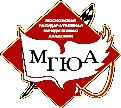 УНИВЕРСИТЕТ ИМЕНИ О.Е.КУТАФИНА (МГЮА)МАГИСТРАТУРА

ИНДИВИДУАЛЬНЫЙ  УЧЕБНЫЙ ПЛАН  РАБОТЫ  МАГИСТРАНТА ИНСТИТУТА____________________ (Ф.И.О. студента)Направление подготовки     40.04.01  ЮриспруденцияНаименование магистерской программы________________________	Кафедра___________________________________________________________________________________________________________________________________________________  Руководитель магистерской программы  ________________________________________________        	                                                                                                                          (Ф.И.О., ученая степень, звание)Научный руководитель________________________________________________________  _____________________________________________________________________________                               	                                                                                                                          (Ф.И.О., ученая степень, звание)Форма обучения: очная Период обучения в магистратуре:  2016-2018 г.Направление исследования ____________________________________________________________________________________________________________________________________________________________________________________________________________________________________________________________________________________________________________________________________________________________________________________Обоснование___________________________________________________________________________________________________________________________________________________________________________________________________________________________________________________________________________________________________________________________________________________________________________________________________________________________________________________________________________________________________________________________________________________________________________________________________________________________________________________________________________________________________________________________________________________________________________________________________________________________________________________________________________________________________________________________________________________________________________________________________________________________________________________________________________________________________________________________________________________________________________________________________________________________________________ Цель исследования ___________________________________________________________________________________________________________________________________________________________________________________________________________________________________________________________________________________________________________________________________________________________________________________________________________________________________________________________________________________________________________________________________________________________________________________________________________________________________________________________________________________________________________________________________________________________________________________________________________________________________________________________________________________________________________________________________________________________________________________________________________________________________________________________________________________________________________________________________________________________________________________________________________________________________________________________________________________________________________________________________________________________________________________________________________________________________________________________________________________________________________________________________________________________________________________________________________________________________________________________________________________________________________________________________________________________________________________________________________________________________________________________________________________________________________________________________________________________________________________________________________________________________________________________________________________________________________________________________________________________________________________________________________________________________________________________________________________________________________________________________________________________________________________________________________________________________________________________________________________________________________________________________________________________________________________________________________________________________________________________________________________________________________________________________________________________________Список основной литературы_______________________________________________________________________________________________________________________________________________________________________________________________________________________________________________________________________________________________________________________________________________________________________________________________________________________________________________________________________________________________________________________________________________________________________________________________________________________________________________________________________________________________________________________________________________________________________________________________________________________________________________________________________________Практическая значимость исследования_______________________________________________________________________________________________________________________________________________________________________________________________________________________________________________________________________________________________________________________________________________________________________________________________________________________________________________________________________________________________________________________________________________________________________________________________________________________________________________________________________________________________________________________________________________________________________________________________________________________________________________________________________________________________________________________________________________________________________________________________________________________________________________________________________________________________________________________________________________________________________________________________________________________________________________________________________________________________________________________________________________________________________________________________________________________________________________________________________________________________________________________Магистранту назначен научный руководитель_____________________________________________________________________________(ФИО, ученая степень, звание)Руководитель магистерской программы 	/_________/___________                                                                                                                        (Ф.И.О.)                   (подпись)                 (дата)Направление научного исследования, его обоснование и практическая значимость по предложению магистранта, при наличии положительного отношения научного руководителя  согласованы на заседании кафедрыпротокол №_____ от «____» ________________ 20__г.Магистрант 	/_________/___________                                                                                  (Ф.И.О.)	  (подпись)                 (дата)Научный руководитель 	/_________/___________	                                                                                  (Ф.И.О.)	  (подпись)                 (дата)Руководитель магистерской программы 	/_________/___________                                                                                                                        (Ф.И.О.)                   (подпись)                 (дата)Направление научного исследования одобрено Советом магистратурыпротокол №_____ от «____» ________________ 20__г.Учебный план 1-го семестра обучения магистранта  Магистрант 	/_________/___________                                                                                  (Ф.И.О.)	  (подпись)                 (дата)Научный руководитель 	/_________/___________	                                                                                  (Ф.И.О.)	  (подпись)                 (дата)Учебный план 2-го семестра обучения магистрантаМагистрант  	/_________/___________                                                                                  (Ф.И.О.)	  (подпись)                 (дата)Научный руководитель  	/_________/___________                                                                                  (Ф.И.О.)	  (подпись)                 (дата)Руководитель магистерской программы  	/_________/___________                                                                                                         (Ф.И.О.)	  (подпись)                 (дата)Магистрант  _____________________________________ решением кафедры аттестован.Аттестацию утверждаю, зав. кафедрой	/_________/___________                                                                                                           (Ф.И.О.)	  (подпись)                 (дата)Магистрант  __________________  учебный план 1 курса выполнил / не выполнил.Директор Института  	/_________/___________                                                                                  (Ф.И.О.)	  (подпись)                 (дата)Планируемое место прохождения  производственной (включая научно- исследовательскую)  практики____________________________________________________________________________________________________________________________________________________________________________________________________________________________________________________________________________________________________________________________________Внешний рецензент___________________________________________________________________________________________________________________________________________________________________________________________________________________________________________________Кафедра ходатайствует о вынесении темы: ____________________________________________________________________________________________________________________________________________________________________________________________________________________________________________на  утверждение Ученым советом Университета имени О.Е. Кутафина (МГЮА)  Магистрант  	/_________/___________                                                                                  (Ф.И.О.)	  (подпись)                 (дата)Научный руководитель  	/_________/___________                                                                                  (Ф.И.О.)	  (подпись)                 (дата)Руководитель магистерской программы  	/_________/___________                                                                                                               (Ф.И.О.)	  (подпись)                 (дата)Тема одобрена Советом магистратурыпротокол №_____ от «____» ________________ 20__г.Учебный план 3-го семестра обучения магистранта   Магистрант  	/_________/___________                                                                                  (Ф.И.О.)	  (подпись)                 (дата)Научный руководитель  	/_________/___________                                                                                  (Ф.И.О.)	  (подпись)                 (дата)Учебный план завершающего семестра магистранта  Магистрант  	/_________/___________                                                                                  (Ф.И.О.)	  (подпись)                 (дата)Научный руководитель  	/_________/___________                                                                                  (Ф.И.О.)	  (подпись)                 (дата)Магистрант	________________(Ф.И.О.)завершил / не завершил обучение по магистерской программе,магистерская диссертация рекомендована / не рекомендована  к защитепротокол заседания кафедры №       от «___» ______ 2018 г.Заведующий кафедрой __________________________/_________/_____________                                                                    (Ф.И.О.)                                                  (подпись)                 (дата)Магистрант  __________________  учебный план 2 курса выполнил / не выполнил.Директор Института  	/_________/___________                                                                                  (Ф.И.О.)	  (подпись)               (дата)УТВЕРЖДАЮПредседатель Совета магистратуры ___________________ М.В. Варлен  «___» ___________ 201  г.Наименование работыОтметка о выполненииОтметка о выполненииНаименование работыдатаоценка(зачтено)1. Учебная работа(изучение дисциплин и сдача экзаменов)2.Научная работаВыбор направления научного исследования, его обоснование и обсуждение на заседании кафедры.Представление  направления для одобрения Советом магистратуры. Разработка структуры и плана магистерской диссертации.Анализ (с привлечением современных электронных технологий) литературы по теме диссертации.Анализ эмпирического материала по теме диссертации.До 26.09.16До 24.10.16До 30.01.173. Самостоятельная работа по учебным дисциплинам (дисциплина, вид, срок выполнения)4. Самостоятельная работа по НИСНаименование работыОтметка о выполненииОтметка о выполненииНаименование работыдатаоценка(зачтено)1 .Учебная работа(изучение дисциплин и сдача экзаменов)2. Научная работаПодготовка и представление научному руководителю части магистерской диссертации (одной или нескольких глав, макета всей работы и т.п. по усмотрению и указанию научного руководителя).3. Самостоятельная работа по учебным дисциплинам (дисциплина, вид, срок выполнения)4. Самостоятельная работа по НИС5. Учебная практика (научно-педагогический, экспертно-консультативный и профессионально-ориентированный модули)« 01 » июля 2015г.Тема утверждена на заседании Ученого советапротокол №_____ от «____» ________________ 2018 г.Наименование работыОтметка о выполненииОтметка о выполненииНаименование работыдатаоценка(зачтено)1 .Учебная работа(изучение дисциплин и сдача экзаменов)2.Научная работаНаписание и представление научному руководителю материала для публикации (в виде статьи объемом не менее 10 страниц).Написание и представление научному руководителю тезисов сообщения на научно-практической конференции магистрантов и участие в работе конференции.Представление чернового варианта магистерской диссертации научному руководителюДо 01.12.17До 20.01.183. Учебная  практикаАттестация по учебной практике 4.  Самостоятельная работа по учебным дисциплинам (дисциплина, вид, срок выполнения)5. Самостоятельная работа по НИСНаименование работыОтметка о выполненииОтметка о выполненииНаименование работыдатаоценка(зачтено)1. Учебная работа(изучение дисциплин и сдача экзаменов)2. Научная работаУтверждение темы диссертации Ученым советом Учет замечаний и внесение заключительных исправлений в магистерскую диссертациюПредставление переплетенной магистерской диссертации с отзывом научного руководителя для регистрации в ИнститутПредварительная защита на кафедре.01.03.18До 20.04.18До 25.04.18До 21.05.183. Производственная практикаАттестация по производственной  практике 4. Другие виды работ